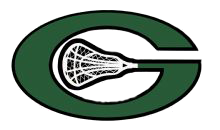 Guilford Youth Lacrosse AssociationMinutes / September 2013Call to Order 7:15pmApproval of MinutesMinutes were approvedAttendanceJohn Ireland, Wendy Epke, Greg Ferrara, Nancy Lorenze, Rob Tepley, Jacquelyn Murphy, Shelly Talbot, Gary MacElhiney, Steve Jewett, Rick Spotlow, Susan IrelandTreasurer ReportDeferred to October meetingRegistrationFees and parameters deferred to October meetingGirls Coordinator ReportWendy and Rick discussed focus on developing A/B teams for Jr and Sr girls to include evaluations this winter.Girls Scheduling ReportEvaluations to be included at the Sportsplex winter training beginning in JanuaryInterest still remains in non parent paid coaches as an option for spring seasonRepresentation requested at CONNY seating meeting.  Tier 1 scheduling for CONNY tournamentPreseason plan includes: Parent meeting prior to season start with board members and key volunteers to discuss expectations of coaches, players and volunteers including team managers.  Rules and regulations of the sport will be presented by referee volunteer.  Uniform arrangement for online purchase will also be discussed.Girls Fall LAX Blast tournament – Noreaster.  Registration online through MaureenBoys Coordinator ReportDeferred to October meetingBoys Scheduling ReportGreg Ferrara discussed which tournaments are offered and Newtown 7v7 remains fall focus.Old BusinessScoreboard To be located at Nut PlainsCost is $7,200 A quote will be obtained for the cost of the installationLeague must maintain the scoreboardAllocating up to $1,000, above and beyond for maintenanceFinancial Report:  Tim Kesselring and Nancy Lorenze will develop report for next meetingNewspaper article for Harvey Potter was placed in Shoreline Times, in September to congratulate Christion Swan and Elizabeth HellerSize chart will be put on our website for ease of ordering uniformsNew BusinessNew BOD nominations and voting: Motion was approved for slate as follows: Secretary – Shelly TalbotLacrosse ad will be placed in paper in November 2013, December 2013 and January 2014 to assist with early registration.Concerns about vandalism, damage to grass, storage, volunteers for set up and break down for Box lacrosse were discussed.Motion to allocate $30,000 for the purchase of one box lacrosse portable rink system, including all necessary equipment and installation.Discussed Robert McHenry committee to continue with tournament, either as a fundraiser or allstar shoreline tournament for 2014.  Discussion involved the number of towns with consideration for limiting or expanding along the shoreline towns.  Committee will determine food and raffle items.Adjournment 9:05pm